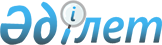 Об определении в Нуринском районе специально отведенных мест для выездной торговли
					
			Утративший силу
			
			
		
					Постановление акимата Нуринского района Карагандинской области от 29 декабря 2018 года № 9. Зарегистрировано Департаментом юстиции Карагандинской области 8 января 2019 года № 5131. Утратило силу постановлением акимата Нуринского района Карагандинской области от 26 декабря 2019 года № 33/01
      Сноска. Утратило силу постановлением акимата Нуринского района Карагандинской области от 26.12.2019 № 33/01 (вводится в действие по истечении десяти календарных дней после дня его официального опубликования).
      В соответствии с Законом  Республики Казахстан от 23 января 2001 года "О местном государственном управлении и самоуправлении в Республике Казахстан", Законом  Республики Казахстан от 12 апреля 2004 года "О регулировании торговой деятельности" и приказом исполняющего обязанности Министра национальной экономики Республики Казахстан от 27 марта 2015 года № 264 "Об утверждении Правил внутренней торговли" (Зарегистрирован в Реестре государственной регистрации нормативных правовых актов за № 11148), акимат района ПОСТАНОВЛЯЕТ:
      1. Определить специально отведенные места для выездной торговли через автолавки и палатки с использованием специальных или специально оборудованных для торговли транспортных средств, а также мобильного оборудования согласно приложению к настоящему постановлению.
      2. Признать утратившим силу постановление акимата Нуринского района от 29 марта 2016 года № 09/01 "Об определении в Нуринском районе специально отведенных мест для выездной торговли" (Зарегистрирован в Реестре государственной регистрации нормативных правовых актов за № 3767), опубликованное в районной газете "Нұра" от 30 апреля 2016 года № 17, в информационно-правовой системе "Әділет" от 16 мая 2016 года).
      3. Контроль за исполнением настоящего постановления оставляю за собой.
      4. Настоящее постановление вводится в действие по истечении десяти календарных дней после дня его официального опубликования. Специально отведенные места для выездной торговли через автолавки и палатки с использованием специальных или специально оборудованных для торговли транспортных средств, а также мобильного оборудования:
					© 2012. РГП на ПХВ «Институт законодательства и правовой информации Республики Казахстан» Министерства юстиции Республики Казахстан
				
      Исполняющий обязанности акима района 

М. Жуманов
Приложениек постановлениюакимата Нуринского районаот "29" декабря 2018 года № 9
№
Место расположения
1
село Акмешит, улица Сейфуллина, 3
2
село Алгабас, улица Сейфуллина
3
село Ахмет, улица Бейбітшілік, 3
4
село Байтуган, улица Ауезова (территория центрального парка)
5
село Балыктыколь, улица Бейбітшілік, 2
6
село Баршино, улица Аблахатова, 10
7
село Жанбобек, улица Уалиханова, от дома 13/1 до дома 17
8
село Жараспай, улица Центральная, 6
9
село Заречное, улица Ленина, от дома 1 до дома 3
10
село Изенды, улица Бокаева, 13
11
село Кертенди, улица Казыбек би (территория центрального парка)
12
село Кобетей, улица Жамбыла, от дома 6 до дома 8
13
поселок Нура, улица Абая, 35 (центральный парк Тәуелсіздік)
14
село Карой, улица Абая, 22
15
село Куланотпес (территория центрального парка)
16
село Куланутпес, улица Абылайхана, 1
17
село Майоровка, улица Тәуелсіздік, 40
18
село Карима Мынбаева, улица Бейбітшілік, 19
19
село Пржевальское, улица Тәуелсіздік, от дома 2/1 до дома 15
20
село Соналы, улица Абая (территория центрального парка)
21
село Талдысай, улица Сатпаева, 9
22
село Тассуат, улица Тәуелсіздік, 14
23
село Ткенекты, улица Сейфуллина, от дома 1 до дома 20
24
село Шахтерское, улица Құрылысшылар, от дома 1 до дома 1а
25
поселок Шубарколь, улица Рыскулбекова, 56
26
село Қайнар, улица Достық, 7